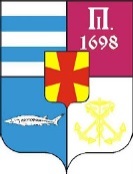 Управление образования города ТаганрогаПРИКАЗОб организации школьного этапавсероссийской олимпиады школьников 2023-2024 учебного года	В соответствии с приказом Министерства образования и науки Российской Федерации (Минобрнауки России) от 27 ноября 2020 г. №  678 "Об утверждении Порядка проведения всероссийской олимпиады школьников", приказом Управления  образования г.Таганрога от  06.09.2023 г. №  60.05.5-ПР/1075 «Об утверждении требований к организации и проведению школьного этапа всероссийской олимпиады школьников 2023-2024 учебного года»ПРИКАЗЫВАЮ:1.    Провести школьный этап всероссийской олимпиады школьников     2023-2024 учебного года (далее – Олимпиада) в период  с 14.09.2023 по 25.10.2023 года в соответствии с графиком (приложение 1) на базе общеобразовательных организаций, реализующих программы начального общего, основного общего и среднего общего образования. 2.  Утвердить состав оргкомитета школьного этапа всероссийской  олимпиады школьников 2023-2024 учебного года (приложение 2).3.   Утвердить председателей муниципальных  предметно-методических комиссий школьного этапа всероссийской  олимпиады школьников (приложение 3). 4. Утвердить состав жюри школьного этапа Олимпиады по каждому общеобразовательному предмету (приложение 4).5.   Директорам общеобразовательных организаций, реализующих программы начального общего, основного общего и среднего общего образования, на базе которых проводится школьный этап всероссийской олимпиады школьников 2023-2024 учебного года:	5.1.  Обеспечить проведение школьного этапа Олимпиады по каждому общеобразовательному предмету в соответствии с утверждёнными Требованиями к проведению школьного этапа олимпиады по каждому общеобразовательному предмету, Порядком проведения всероссийской олимпиады школьников и действующими на момент проведения Олимпиады санитарно-эпидемиологическими требованиями к условиям и организации обучения в  организациях, осуществляющих образовательную деятельность по образовательным программам начального общего, основного общего и среднего общего образования в соответствии с графиком (приложение 1).         5.2.  Обеспечить сбор и хранение заявлений родителей (законных представителей) обучающихся, заявивших о своём участии в олимпиаде, об ознакомлении с Порядком проведения всероссийской олимпиады школьников и о согласии на сбор, хранение, использование, распространение (передачу) и публикацию персональных данных своих несовершеннолетних детей, а также их олимпиадных работ, в том числе в информационно-телекоммуникационной сети "Интернет" (далее - сеть "Интернет");	5.3. Информировать обучающихся и их родителей (законных представителей) о сроках и местах проведения школьного этапа Олимпиады по каждому общеобразовательному предмету, а также о  Порядке проведения всероссийской олимпиады школьников и утверждённых Требованиях                     к организации и проведению школьного этапа олимпиады по каждому общеобразовательному предмету;	5.4.  Обеспечить получение в день проведения олимпиад в 08.00 по электронной почте ОУ олимпиадных заданий по каждому общеобразовательному предмету для школьного этапа Олимпиады, обеспечить информационную безопасность хранения заданий, тиражирование заданий Олимпиады, а также хранение работ участников школьного этапа, протоколов жюри школьного этапа Олимпиады по каждому общеобразовательному предмету до 30 июня 2024 года.          5.5. Опубликовать протоколы проведения школьного этапа Олимпиады по каждому общеобразовательному предмету на сайте образовательной организации в информационно-телекоммуникационной сети "Интернет" в течение трех рабочих дней с момента проведения олимпиады по каждому предмету (приложение 5).	5.6. Обеспечить предоставление по электронной почте на адрес ternovoy@tagobr.ru списков участников (рейтингов по предметам) школьного этапа Олимпиады по форме (приложение 6,8) в соответствии  с графиком                 (приложение 7). 6.    Г.В. Косенко, главному специалисту сектора общего и специального образования, провести выборочный контроль образовательных учреждений по организации школьного этапа ВсОШ. 7. Контроль исполнения данного приказа возложить на заместителя начальника Управления образования В.В. Стаценко.  08.09.2023№60.05.5-ПР/1098